		Stalowa Wola, dnia ……………………………………………..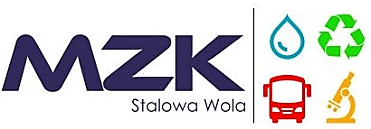 Nr klienta: ……………………………….	…………………………………..………………………………………….. (imię i nazwisko lub nazwa firmy)…………………………………..………………………………………….. (PESEL, nr dowodu) lub (NIP)…………………………………..………………………………………….. (adres zamieszkania) lub (adres firmy)…………………………………..………………………………………….. …………………………………..………………………………………….. (adres do korespondencji)…………………………………..………………………………………….. (nr telefonu kontaktowego…………………………………..………………………………………….. (e-mail)Miejski Zakład Komunalny Sp. z o.o. ul. Komunalna 137-450 Stalowa WolaWNIOSEK O ZWROT NADPŁATYDot. Nieruchomości przy ul ……………………………………….……………………………………………………….………………………….…………………………………………………………………….….………………………………………………….Proszę o zwrot nadpłaty istniejącej na moim koncie w wysokości …………………………..…..... zł.	Odbiór nadpłaty nastąpi w kasie Spółki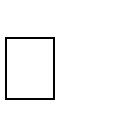 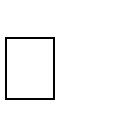 	nadpłatę proszę przesłać na konto o nr ……………………………….………….……...………………………….……..W uzupełnieniu informuję …………………………………………………………………....………….…….…….…….……………………………………………………………………………………………………………..……………………………………..…..………………………………………………………………………………………………………………………………………….……….….………………………………………………………………………………………………………………………………………...………….….….…………………………………………………………………………………………………………………………………………………………..……………………………………………………………………………………………………………………………………………………….Zgodnie z art. 13 rozporządzenia Parlamentu Europejskiego i Rady (UE) 2016/679 
z dnia 27 kwietnia 2016 r. w sprawie ochrony osób fizycznych w związku z przetwarzaniem danych osobowych i w sprawie swobodnego przepływu takich danych oraz uchylenia dyrektywy 95/46/WE… (Dz. Urz. UE L 119/1 z 04.05.2016), zwanego w dalszej części „RODO” informujemy, iż:1) administratorem Pani/Pana danych osobowych jest Miejski Zakład Komunalny Sp. z o.o., ul. Komunalna 1, 37-450 Stalowa Wola;2) kontakt z Inspektorem Ochrony Danych - iod@mzk.stalowa-wola.pl;3) Pani/Pana dane osobowe przetwarzane będą w celu realizacji umowy - na podstawie Art. 6 ust. 1 lit. b RODO (przetwarzanie jest niezbędne do wykonania umowy, której stroną jest osoba, której dane dotyczą, lub do podjęcia działań na żądanie osoby, której dane dotyczą, przed zawarciem umowy);4) odbiorcami Pani/Pana danych osobowych będą wyłącznie podmioty uprawnione do uzyskania danych osobowych na podstawie przepisów prawa;5) Pani/Pana dane osobowe przechowywane będą w oparciu o uzasadniony interes realizowany przez administratora;6) Pani/Pana dane osobowe przechowywane będą przez okres trwania niniejszej umowy,
a po jej wygaśnięciu lub rozwiązaniu przez okres niezbędny do ustalenia, dochodzenia lub obrony roszczeń związanych z niniejszą umową;7) Posiada Pani/Pan prawo do żądania od administratora dostępu do danych osobowych, prawo do ich sprostowania, usunięcia lub ograniczenia przetwarzania, prawo do wniesienia sprzeciwu wobec przetwarzania, prawo do przenoszenia danych, prawo do cofnięcia zgody na przetwarzanie danych w dowolnym momencie;8) ma Pani/Pan prawo wniesienia skargi do organu nadzorczego;9) podanie danych osobowych jest dobrowolne, jednakże odmowa podania danych może skutkować odmową zawarcia umowy.………………………………………....….…………(czytelny podpis i pieczątka)